1.9. Локальные акты МАОУ «Многопрофильный лицей имени 202-ой воздушно-десантной бригады» утрачивают силу (полностью или в отдельной части) в следующих случаях: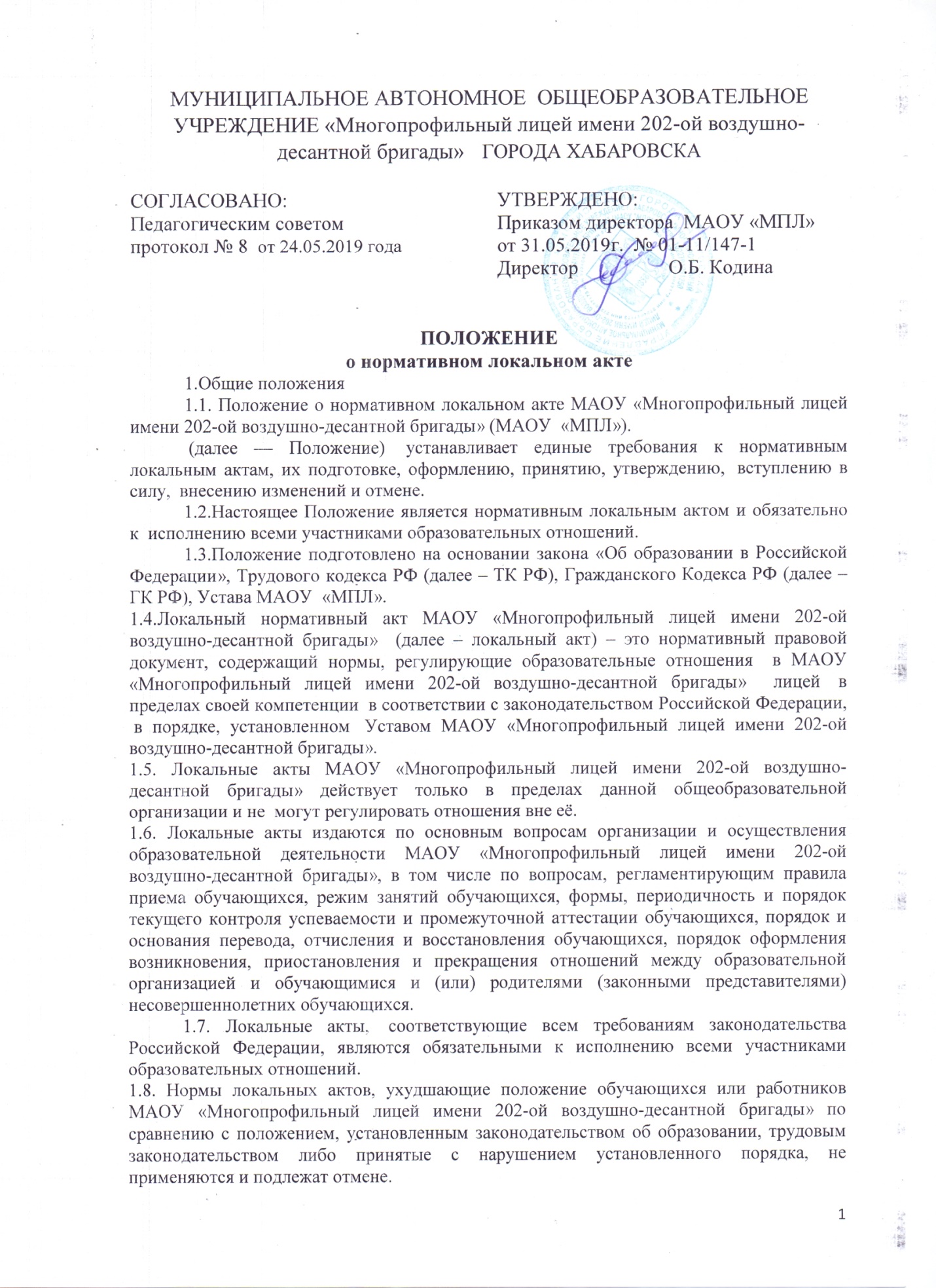 вступление в силу акта, признающего данный локальный актутратившим силу;вступление в силу локального акта большей юридической силы,нормы которого противоречат положениям данного  локального акта;признание судом или иным уполномоченным органомгосударственной власти локального  акта противоречащим действующему законодательству.1.10. Локальный акт, утративший силу,  не подлежит исполнению.2.Цели и задачиЦелями и задачами настоящего Положения являются:создание единой и согласованной системы локальных актовМАОУ «Многопрофильный лицей имени 202-ой воздушно-десантной бригады»;обеспечение принципа законности в нормотворческойдеятельности МАОУ «Многопрофильный лицей имени 202-ой воздушно-десантной бригады»;совершенствование процесса подготовки, оформления,принятия  и реализации локальных актов;предотвращение дублирования регулирования общественных иобразовательных отношений в МАОУ «Многопрофильный лицей имени 202-ой воздушно-десантной бригады».3. Виды локальных актов3.1. В соответствии с Уставом деятельность МАОУ «Многопрофильный лицей имени 202-ой воздушно-десантной бригады» регламентируется следующими видами локальных актов: положения, постановления, решения, приказы, распоряжения, инструкции, должностные инструкции, правила. Представленный перечень видов локальных актов не является исчерпывающим.3.2.Локальные  акты  МАОУ «Многопрофильный лицей имени 202-ой воздушно-десантной бригады»  могут быть классифицированы:а) на группы в соответствии с  компетенцией МАОУ  «МПЛ»:локальные акты организационно-распорядительного характера;локальные акты, регламентирующие вопросы организацииобразовательного процесса;локальные акты, регламентирующие отношения работодателя сработниками и организацию учебно-методической работы;локальные акты регламентирующие деятельность органов управления МАОУ «Многопрофильный лицей имени 202-ой воздушно-десантной бригады»;локальные акты, регламентирующие административную и финансово-хозяйственную деятельность;локальные акты, обеспечивающие ведение  делопроизводства.б) по критериям:по степени значимости: обязательные и  необязательные;по сфере действия: общего характера и специального характера;по кругу лиц: распространяющиеся на всех работников МАОУ «Многопрофильный лицей имени 202-ой воздушно-десантной бригады» и не распространяющиеся на всех работников организации;по способу принятия: принимаемые руководителем МАОУ «Многопрофильный лицей имени 202-ой воздушно-десантной бригады»  единолично и принимаемые с учетом мнения представительного органа участников образовательных отношений;по сроку действия: постоянного действия и бессрочные с определенным сроком действия;по сроку хранения:  постоянного хранения, 75 лет  и  другие.4.Порядок подготовки  локальных актов МАОУ «Многопрофильный лицей имени 202-ой воздушно-десантной бригады»  устанавливается следующий порядок подготовки  локальных актов:4.1. Инициатором подготовки локальных актов могут быть:учредитель;органы управления образованием;администрация МАОУ  «МПЛ» в лице её руководителя, заместителей руководителя;органы государственно-общественного управления МАОУ «МПЛ»;участники образовательных отношений.Основанием для подготовки локального акта могут также являться изменения в законодательстве Российской Федерации (внесение изменений, издание новых нормативных правовых актов).4.2. Проект локального акта готовится отдельным работником или группой работников по поручению руководителя МАОУ  «МПЛ», а также органом самоуправления, который выступил с соответствующей инициативой.4.3. Подготовка локального акта включает в себя изучение законодательных и иных нормативных актов, локальных актов МАОУ «МПЛ», регламентирующих те вопросы, которые предполагается отразить в проекте нового акта, и на этой основе  выбор его вида, содержания и представление его в письменной форме.4.4. Подготовка наиболее важных локальных актов (проектов решений собраний, педсоветов, органов самоуправления, приказов, положений, правил) должна основываться на результатах анализа основных сторон деятельности МАОУ «МПЛ», тенденций её развития и сложившейся ситуации.4.5. По вопросам приема на работу, переводов, увольнений, предоставления отпусков, поощрений или привлечения сотрудников к дисциплинарной или материальной ответственности издаются приказы, в соответствии с ТК РФ.4.6.Проект локального акта может быть представлен на  обсуждение. Формы представления для обсуждения могут быть различными, например, размещение проекта локального акта на информационном стенде в месте, доступном для всеобщего обозрения, на лицейском сайте, направление проекта заинтересованным лицам, проведение соответствующего собрания с коллективным обсуждением проекта локального акта и т.д.4.7.При необходимости локальный акт проходит процедуру согласования.5.Порядок принятия и утверждения локального акта5.1.Локальный акт, прошедший  согласование, подлежит принятию и утверждению директором МАОУ  «МПЛ»   в  соответствии с  Уставом.5.1.Локальные акты МАОУ «МПЛ» могут приниматься руководителем, общим собранием работников учреждения, педагогическим советом, Управляющим советом,  наделенным полномочиями по принятию локальных актов в соответствии с уставом МАОУ «МПЛ» – по предметам их ведения и компетенции.5.2.При принятии локальных актов, затрагивающих права обучающихся, учитывается мнение советов обучающихся, советов родителей, представительных органов обучающихся.5.3.Не подлежат применению локальные акты, ухудшающие положение работников по сравнению с трудовым законодательством, коллективным договором, соглашениями, а также локальные акты, принятые с нарушением порядка учета мнения представительного органа работников.5.4. Прошедший процедуру принятия локальный акт утверждается директором МАОУ «МПЛ». Процедура утверждения оформляется либо подписью, либо приказом руководителя  МАОУ  «МПЛ».5.5.Локальный акт  вступает в силу с момента, указанного в нем, либо, в случае отсутствия такого указания, по истечении 7 календарных дней с даты принятия данного локального акта.Датой принятия локального акта, требующего  утверждения директором МАОУ  «МПЛ», является дата такого утверждения.5.6. После утверждения локального акта проводится процедура ознакомления с ним участников образовательных отношений, на которых распространяются положения  данного локального акта. Ознакомление  с локальным актом  оформляется в виде росписи   ознакомляемых лиц с указанием даты ознакомления либо на самом локальном акте, либо на отдельном листе ознакомления, прилагаемым к нему, либо в отдельном журнале. 6. Оформление локального актаОформление локального акта выполняется в соответствии  с требованиями «Государственной системы документационного обеспечения управления. Основные положения. Общие требования к документам и службам документационного обеспечения», а также нормами «Унифицированной системы документации. Унифицированная система организационно-распорядительной документации. Требования к оформлению документов. ГОСТ Р 6.30-2003″ (утв. Постановлением Госстандарта России от 03.03.2003 N 65-ст «О принятии и введении в действие государственного стандарта Российской Федерации»). При этом:6.1.Структура локального акта должна обеспечивать логическое развитие темы правового регулирования. Если требуется разъяснение целей и мотивов принятия локального акта, то в проекте дается вступительная часть – преамбула. Положения нормативного характера в преамбулу не включаются.6.2.Нормативные предписания оформляются в виде пунктов, которые нумеруются арабскими цифрами с точкой и заголовков не имеют. Пункты могут подразделяться на подпункты, которые могут иметь буквенную или цифровую нумерацию.6.3.Значительные по объему локальные акты могут делиться на главы, которые нумеруются римскими цифрами и имеют заголовки.6.4.Если в локальном акте приводятся таблицы, графики, карты, схемы, то они, как правило, должны оформляться в виде приложений, а соответствующие пункты акта должны иметь ссылки на эти приложения.6.5.Локальный акт с приложениями должен иметь сквозную нумерацию страниц.6.6. Локальный акт излагается на государственном языке  РФ и должен соответствовать литературным нормам.6.7.Структура локального акта должна быть логически обоснованной, отвечающей целям и задачам правового регулирования, а также обеспечивающей логическое развитие и правильное понимание данного локального акта.6.8. В локальных актах даются  определения вводимых юридических, технических и других специальных терминов, если они не являются общеизвестными и неупотребляемыми в законодательстве Российской Федерации и региональном законодательстве.6.9.Не допускается переписывание с законов. При необходимости это делается в отсылочной форме.7. Основные  требования к локальным актам          Локальные акты МАОУ «МПЛ» должны соответствовать следующим требованиям:7.1. Положение- должно содержать следующие обязательные реквизиты: обозначение вида локального акта; его   наименование, грифы: принято, утверждено,  согласовано; регистрационный номер, текст, соответствующий его наименованию; отметку о наличии приложения и  согласования.7.2. Правила- должны содержать следующие обязательные реквизиты: обозначение вида локального акта; его наименование, грифы принятия и утверждения; текст,  соответствующий его наименованию; отметку о наличии приложения, регистрационный номер.7.3.Инструкциидолжны содержать следующие обязательные реквизиты: обозначение вида локального акта; его наименование;  грифы  принятия и утверждения; текст, соответствующий его наименованию; отметку о наличии приложения; регистрационный номер.7.4.Постановлениедолжно содержать следующие обязательные реквизиты: обозначение вида локального акта, его наименование, место и дату принятия, текст, соответствующий его наименованию; должность, фамилию, инициалы и подпись лица, вынесшего постановление; оттиск печати.7.5. Решениядолжны содержать следующие обязательные реквизиты:  обозначение вида локального акта; место и дату принятия,  текст, должность, фамилию, инициалы и подпись лица, принявшего решение, оттиск печати.7.6. Приказы и распоряжения директора МАОУ «МПЛ» должны содержать следующие обязательные реквизиты: обозначение вида локального акта и его наименование; место и дату принятия, регистрационный номер,    текст, должность, фамилию, инициалы и подпись директора. 7.7. Протоколы и актыдолжны содержать следующие обязательные реквизиты: обозначение вида локального акта;  место и дату принятия, номер; список присутствующих; текст, содержащий повестку дня, описание хода, порядка и процедуры совершаемых определенных (юридически значимых) действий либо отсутствие определенных фактов; должность, фамилию, инициалы и подпись лица (лиц), составивших или принимавших участие в составлении протокола или акта.7.8. Методические рекомендациидолжны содержать следующие обязательные реквизиты:  обозначение вида локального акта, место и дату принятия,  его наименование,  текст, соответствующий его наименованию и содержащий указание на вид, наименование и дату принятия правил или инструкций, нормы которых разъясняются, конкретизируются или детализируются методическими рекомендациями;  должность, фамилия, инициалы лица (лиц), составивших методические рекомендации.7.9. Программы и планыдолжны содержать следующие обязательные реквизиты: обозначение вида локального акта; место и дату принятия, наименование и текст локального акта, соответствующие его наименованию.7.10. Должностная инструкцияДолжностная инструкция работника должна содержать следующие разделы: общие положения;  основные задачи,  права,  предоставляемые работнику и его обязанности; взаимодействия; ответственность за некачественное и несвоевременное выполнение  (неисполнение) обязанностей, предусмотренных должностной инструкцией;  требования к работнику.При разработке должностных инструкций работников рекомендуется руководствоваться  Приказом Минздравсоцразвития РФ от 14 августа 2009 года № 593 «Об утверждении Единого квалификационного справочника должностей руководителей, специалистов и служащих, раздел «Квалификационные характеристики должностей работников образования».7.11.При подготовке локальных актов, регулирующих социально-трудовые отношения (например, коллективный договор, правила внутреннего распорядка и др.) следует руководствоваться рекомендациями о них.7.12.Среди локальных  актов МАОУ «МПЛ» высшую юридическую силу имеет Устав. Поэтому  принимаемые в МАОУ «МПЛ» локальные акты не должны противоречить  Уставу.8. Документация8.1. Локальные акты проходят процедуру регистрации в специальном журнале.8.2.Обязательной регистрации подлежат положения, правила, инструкции, приказы и распоряжения директора МАОУ «МПЛ». 8.3. Регистрацию локальных актов осуществляет ответственный за ведение делопроизводства согласно инструкции по делопроизводству в МАОУ  «МПЛ».8.4. Регистрация положений, правил и инструкций осуществляется не позднее дня их утверждения директором МАОУ «МПЛ», приказов и   распоряжений директора  — не позднее дня их издания.9. Порядок внесения изменения и дополнений в локальные акты9.1. В действующие в МАОУ  «МПЛ»  локальные акты могут быть внесены изменения и дополнения.9.2. Порядок внесения изменений и дополнений в локальные акты МАОУ «МПЛ» определяется в самих локальных актах. В остальных случаях изменения и дополнения осуществляются в следующем порядке:9.2.1. внесение изменений и дополнений осуществляется в порядке, установленном в локальном нормативном акте, на основании которого вносятся изменения;9.2.2. изменения и дополнения в локальные акты: положения, принятые без согласования с органом управления (самоуправления), правила, инструкции, программы, планы, постановления, решения, приказы и распоряжения директора МАОУ  «МПЛ», вносятся путем издания приказа директора  о внесении изменений или дополнений в локальный нормативный акт;9.2.3. изменения и дополнения в положения, принятые после согласования с органом государственно-общественного управления,  вносятся путем  издания приказа директора МАОУ  «МПЛ»   о внесении изменений или дополнений в локальный акт с предварительным получением от него согласия.9.3.Изменения и дополнения в локальный акт вступают в силу с даты, указанной в приказе о внесении изменений или дополнений в локальный нормативный акт, а в случае отсутствия указания в нем даты —  по истечению 7 календарных дней с даты вступления приказа о внесении изменений или дополнений в локальный акт в силу.9.4.Изменения и дополнения в предписания и требования, протоколы и акты, методические рекомендации, акты о признании локальных актов утратившими силу, не вносятся.10.  Заключительные положения10.1.Настоящее Положение подлежит обязательному согласованию с педагогическим советом МАОУ «МПЛ».10.2. Положение вступает в силу с даты его утверждения директором МАОУ «МПЛ».10.3.Положение утрачивает силу в случае принятия нового Положения о локальных актах.10.4.Вопросы, не урегулированные  настоящим Положением, подлежат урегулированию в соответствии с действующим законодательством РФ, Уставом МАОУ «МПЛ»  и иными локальными нормативными актами МАОУ «МПЛ».